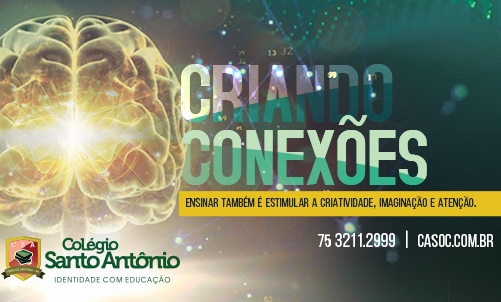 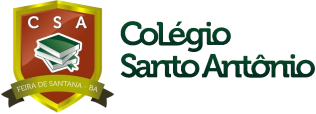 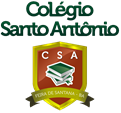 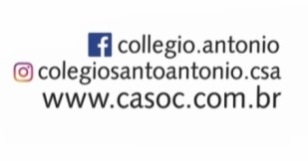 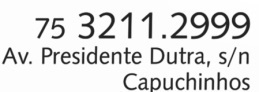 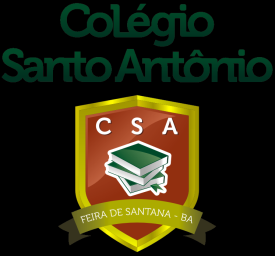 SIMULADO DESAFIO ENEMSIMULADO DESAFIO ENEMDATADISCIPLINAS20/03Linguagens, Códigos e suas Tecnologias e Redação, Ciências Humanas e suas Tecnologias.21/03Matemática e suas Tecnologias e Ciências da natureza e suas Tecnologias.SIMULADOS SIMULADOS SIMULADOS DATADISCIPLINASPESO05/05Português e Língua Estrangeira (15 questões cada) , Literatura (13 questões), História da Arte (7 questões), Geografia, História, Filosofia e Sociologia (10 questões cada) + Redação.3,009/05Matemática, Física, Química e Biologia (15 questões cada).3,0LINGUA PORTUGUESASOCIOLOGIA INGLÊSGEOGRAFIAFÍSICAPARCIAL/ GLOBAL  / SIMULADO- Leitura e interpretação de textos diversos- Linguagem, língua e falaNíveis de linguagem: a diversidade linguística da língua portuguesa- Noções de semântica Sinonímia e heteronímia: o aspecto performático da linguagem- Estrutura e formação de palavrasElementos mórficos e os processos de formação de palavras- Estudo do gênero: texto dramático – teatroO auto da compadecida, de Ariano Suassuna PARCIAL- Concepção conceitual, científica e o advento da Sociologia- Augusto Comte:  Positivismo GLOBAL- Durkheim: Fato Social; Consciência Coletiva e Individual; Morfologia Social.- Weber:Ação Social; Racionalidade e Dominação; Ética Protestante e Espírito Capitalista.- Marx: Teoria e Revolução; Materialismo Histórico; Alienação; Classes Sociais; Texto Manifesto do Partido Comunista; CapitalismoSIMULADO: Todos os conteúdos do ciclo.PARCIAL- Simple Present- Adverbs of Frequency- Present ContinuousGLOBAL- Simple Present x Present Cotinuous- ImperativeSIMULADO- Imperative - Personalpronouns- Possessive pronouns and Adj.PARCIAL- Evolução do pensamento geográfico- Noções de Astronomia - Sistemas de Orientação e localização espacialGLOBAL- Sistemas de orientação e localização espacial- Fusos horários e LID.SIMULADO- Todo o conteúdo  do ciclo.PARCIAL- Cinemática:Grandezas e unidades de medidaNotação científica e ordem de grandezaVelocidade médiaMovimento uniforme: Função horária da posiçãoGráficos do movimento uniformeGLOBAL- Aceleração escalar média- Velocidade instantânea - Movimento variado: Função horária da posiçãoSIMULADO- Equação de Torricelli- Gráficos do movimento variado PARCIAL/ GLOBAL  / SIMULADO- Leitura e interpretação de textos diversos- Linguagem, língua e falaNíveis de linguagem: a diversidade linguística da língua portuguesa- Noções de semântica Sinonímia e heteronímia: o aspecto performático da linguagem- Estrutura e formação de palavrasElementos mórficos e os processos de formação de palavras- Estudo do gênero: texto dramático – teatroO auto da compadecida, de Ariano Suassuna PARCIAL- Concepção conceitual, científica e o advento da Sociologia- Augusto Comte:  Positivismo GLOBAL- Durkheim: Fato Social; Consciência Coletiva e Individual; Morfologia Social.- Weber:Ação Social; Racionalidade e Dominação; Ética Protestante e Espírito Capitalista.- Marx: Teoria e Revolução; Materialismo Histórico; Alienação; Classes Sociais; Texto Manifesto do Partido Comunista; CapitalismoSIMULADO: Todos os conteúdos do ciclo.BIOLOGIAPARCIAL- Evolução do pensamento geográfico- Noções de Astronomia - Sistemas de Orientação e localização espacialGLOBAL- Sistemas de orientação e localização espacial- Fusos horários e LID.SIMULADO- Todo o conteúdo  do ciclo.PARCIAL- Cinemática:Grandezas e unidades de medidaNotação científica e ordem de grandezaVelocidade médiaMovimento uniforme: Função horária da posiçãoGráficos do movimento uniformeGLOBAL- Aceleração escalar média- Velocidade instantânea - Movimento variado: Função horária da posiçãoSIMULADO- Equação de Torricelli- Gráficos do movimento variado PARCIAL/ GLOBAL  / SIMULADO- Leitura e interpretação de textos diversos- Linguagem, língua e falaNíveis de linguagem: a diversidade linguística da língua portuguesa- Noções de semântica Sinonímia e heteronímia: o aspecto performático da linguagem- Estrutura e formação de palavrasElementos mórficos e os processos de formação de palavras- Estudo do gênero: texto dramático – teatroO auto da compadecida, de Ariano Suassuna PARCIAL- Concepção conceitual, científica e o advento da Sociologia- Augusto Comte:  Positivismo GLOBAL- Durkheim: Fato Social; Consciência Coletiva e Individual; Morfologia Social.- Weber:Ação Social; Racionalidade e Dominação; Ética Protestante e Espírito Capitalista.- Marx: Teoria e Revolução; Materialismo Histórico; Alienação; Classes Sociais; Texto Manifesto do Partido Comunista; CapitalismoSIMULADO: Todos os conteúdos do ciclo.PARCIAL- Ecologia- Estudo das populações- Interações entre os seres vivosGLOBAL- A interdependência da vida- Os movimentos dos materiais e da energia na naturezaSIMULADO- Ciclos biogeoquímicos- Desorganizando os fluxos da matéria e da energiaPARCIAL- Evolução do pensamento geográfico- Noções de Astronomia - Sistemas de Orientação e localização espacialGLOBAL- Sistemas de orientação e localização espacial- Fusos horários e LID.SIMULADO- Todo o conteúdo  do ciclo.PARCIAL- Cinemática:Grandezas e unidades de medidaNotação científica e ordem de grandezaVelocidade médiaMovimento uniforme: Função horária da posiçãoGráficos do movimento uniformeGLOBAL- Aceleração escalar média- Velocidade instantânea - Movimento variado: Função horária da posiçãoSIMULADO- Equação de Torricelli- Gráficos do movimento variado REDAÇÃOFILOSOFIAPARCIAL- Ecologia- Estudo das populações- Interações entre os seres vivosGLOBAL- A interdependência da vida- Os movimentos dos materiais e da energia na naturezaSIMULADO- Ciclos biogeoquímicos- Desorganizando os fluxos da matéria e da energiaPARCIAL- Evolução do pensamento geográfico- Noções de Astronomia - Sistemas de Orientação e localização espacialGLOBAL- Sistemas de orientação e localização espacial- Fusos horários e LID.SIMULADO- Todo o conteúdo  do ciclo.PARCIAL- Cinemática:Grandezas e unidades de medidaNotação científica e ordem de grandezaVelocidade médiaMovimento uniforme: Função horária da posiçãoGráficos do movimento uniformeGLOBAL- Aceleração escalar média- Velocidade instantânea - Movimento variado: Função horária da posiçãoSIMULADO- Equação de Torricelli- Gráficos do movimento variado PARCIAL/ GLOBAL / SIMULADO- Texto dissertativo-argumentativo- Estratégias de construção do paragrafo de introdução- Coesão e coerênciaPARCIAL/ GLOBAL / SIMULADO- Mitologia e o nascimento da filosofia- Pré-socráticos- Sócrates e Platão- Conceito de Verdade- Será abordado o filme “O nome da Rosa”.PARCIAL- Ecologia- Estudo das populações- Interações entre os seres vivosGLOBAL- A interdependência da vida- Os movimentos dos materiais e da energia na naturezaSIMULADO- Ciclos biogeoquímicos- Desorganizando os fluxos da matéria e da energiaPARCIAL- Evolução do pensamento geográfico- Noções de Astronomia - Sistemas de Orientação e localização espacialGLOBAL- Sistemas de orientação e localização espacial- Fusos horários e LID.SIMULADO- Todo o conteúdo  do ciclo.PARCIAL- Cinemática:Grandezas e unidades de medidaNotação científica e ordem de grandezaVelocidade médiaMovimento uniforme: Função horária da posiçãoGráficos do movimento uniformeGLOBAL- Aceleração escalar média- Velocidade instantânea - Movimento variado: Função horária da posiçãoSIMULADO- Equação de Torricelli- Gráficos do movimento variado MATEMÁTICAQUÍMICAHISTÓRIAESPANHOLPARCIAL/ GLOBAL / SIMULADO- Capítulo 1 - Noção de conjuntosConjunto Universo  Conjunto unitário e Conjunto vazio  Subconjuntos Diferença entre dois conjuntos  Problemas que envolvem conjuntos-Capítulo 2 - Conjuntos NuméricosNaturaisInteirosRacionais e Dízimas periódicas  ReaisComplexosIntervalos- Capítulo 1 - A ideia de funçãoFunção e IMCFunção e corrida de táxiFunção e Imposto de Renda Transformando tabelas em funções- Capítulo 2 - Domínio, Contradomínio e Imagem de uma funçãoNem toda relação é uma função O conjunto domínio e imagem dados por intervalosCalculando elementos do domínio e da imagem de uma função- Capítulo 3 - Gráficos Gráfico de linha associado à lei de uma função Os softwares gráficos  Interpretando a linguagem gráfica- Capítulo 4 - Tipos de Função e Funções Composta e InversaFunções injetoras, sobrejetora e bijetora.Função par e função ímparFunção inversa Função compostaPARCIAL/ GLOBAL / SIMULADO- Materiais e Energia:Propriedades de materiaisEstados físicos de materiaisMudanças de estadoMisturas: tipos e métodos de separação- Modelos Atômicos:Modelo corpuscular da matériaModelo atômico de DaltonModelo Atômico de Thomson, Rutherford, Rutherford-BohrModelos Quânticos Átomos e sua estruturaNúmero atômico, número de massa, isótopos, massa atômicaRadioatividade: leis e decaimento radioativo - Tabela PeriódicaElementos químicos  e sua organização física e químicaPropriedades periódicas e aperiódicas PARCIAL/ GLOBAL  / SIMULADO- A Pré História humana (cap. 1)- Civilizações do Nilo e da Mesopotâmia (cap. 2)- Índia e China (cap. 3)- Hebreus Fenícios e Persas (cap.4)- A civilização grega (cap. 5)PARCIAL/ GLOBAL  / SIMULADO- Interpretación de diversos géneros textuales- Alfabeto- Artículos definidos- Artículos indefinidos- Contracciones- Pronombres personales- Formas de tratamiento - Presente de indicativo: Verbos regulares- Verbo ser: conjugación y usos en el Presente de Indicativo- Interrogativos y exclamativos - Género de los sustantivos- Género de los adjetivos- Trabajando la LenguaNacionalidad y países hispanohablantesSentimientosAdjetivosCaracterísticas EmocionalesFamilia Situaciones de parejaPARCIAL/ GLOBAL / SIMULADO- Capítulo 1 - Noção de conjuntosConjunto Universo  Conjunto unitário e Conjunto vazio  Subconjuntos Diferença entre dois conjuntos  Problemas que envolvem conjuntos-Capítulo 2 - Conjuntos NuméricosNaturaisInteirosRacionais e Dízimas periódicas  ReaisComplexosIntervalos- Capítulo 1 - A ideia de funçãoFunção e IMCFunção e corrida de táxiFunção e Imposto de Renda Transformando tabelas em funções- Capítulo 2 - Domínio, Contradomínio e Imagem de uma funçãoNem toda relação é uma função O conjunto domínio e imagem dados por intervalosCalculando elementos do domínio e da imagem de uma função- Capítulo 3 - Gráficos Gráfico de linha associado à lei de uma função Os softwares gráficos  Interpretando a linguagem gráfica- Capítulo 4 - Tipos de Função e Funções Composta e InversaFunções injetoras, sobrejetora e bijetora.Função par e função ímparFunção inversa Função compostaPARCIAL/ GLOBAL / SIMULADO- Materiais e Energia:Propriedades de materiaisEstados físicos de materiaisMudanças de estadoMisturas: tipos e métodos de separação- Modelos Atômicos:Modelo corpuscular da matériaModelo atômico de DaltonModelo Atômico de Thomson, Rutherford, Rutherford-BohrModelos Quânticos Átomos e sua estruturaNúmero atômico, número de massa, isótopos, massa atômicaRadioatividade: leis e decaimento radioativo - Tabela PeriódicaElementos químicos  e sua organização física e químicaPropriedades periódicas e aperiódicas HISTÓRIA DA ARTEPARCIAL/ GLOBAL  / SIMULADO- Interpretación de diversos géneros textuales- Alfabeto- Artículos definidos- Artículos indefinidos- Contracciones- Pronombres personales- Formas de tratamiento - Presente de indicativo: Verbos regulares- Verbo ser: conjugación y usos en el Presente de Indicativo- Interrogativos y exclamativos - Género de los sustantivos- Género de los adjetivos- Trabajando la LenguaNacionalidad y países hispanohablantesSentimientosAdjetivosCaracterísticas EmocionalesFamilia Situaciones de parejaPARCIAL/ GLOBAL / SIMULADO- Capítulo 1 - Noção de conjuntosConjunto Universo  Conjunto unitário e Conjunto vazio  Subconjuntos Diferença entre dois conjuntos  Problemas que envolvem conjuntos-Capítulo 2 - Conjuntos NuméricosNaturaisInteirosRacionais e Dízimas periódicas  ReaisComplexosIntervalos- Capítulo 1 - A ideia de funçãoFunção e IMCFunção e corrida de táxiFunção e Imposto de Renda Transformando tabelas em funções- Capítulo 2 - Domínio, Contradomínio e Imagem de uma funçãoNem toda relação é uma função O conjunto domínio e imagem dados por intervalosCalculando elementos do domínio e da imagem de uma função- Capítulo 3 - Gráficos Gráfico de linha associado à lei de uma função Os softwares gráficos  Interpretando a linguagem gráfica- Capítulo 4 - Tipos de Função e Funções Composta e InversaFunções injetoras, sobrejetora e bijetora.Função par e função ímparFunção inversa Função compostaLITERATURA PARCIAL/ GLOBAL  / SIMULADO- O que é Arte?- Pré-história- A arte no antigo Egito- A arte na Hélade – Grécia Antiga- A arte na Roma Antiga PARCIAL/ GLOBAL  / SIMULADO- Interpretación de diversos géneros textuales- Alfabeto- Artículos definidos- Artículos indefinidos- Contracciones- Pronombres personales- Formas de tratamiento - Presente de indicativo: Verbos regulares- Verbo ser: conjugación y usos en el Presente de Indicativo- Interrogativos y exclamativos - Género de los sustantivos- Género de los adjetivos- Trabajando la LenguaNacionalidad y países hispanohablantesSentimientosAdjetivosCaracterísticas EmocionalesFamilia Situaciones de parejaPARCIAL/ GLOBAL / SIMULADO- Capítulo 1 - Noção de conjuntosConjunto Universo  Conjunto unitário e Conjunto vazio  Subconjuntos Diferença entre dois conjuntos  Problemas que envolvem conjuntos-Capítulo 2 - Conjuntos NuméricosNaturaisInteirosRacionais e Dízimas periódicas  ReaisComplexosIntervalos- Capítulo 1 - A ideia de funçãoFunção e IMCFunção e corrida de táxiFunção e Imposto de Renda Transformando tabelas em funções- Capítulo 2 - Domínio, Contradomínio e Imagem de uma funçãoNem toda relação é uma função O conjunto domínio e imagem dados por intervalosCalculando elementos do domínio e da imagem de uma função- Capítulo 3 - Gráficos Gráfico de linha associado à lei de uma função Os softwares gráficos  Interpretando a linguagem gráfica- Capítulo 4 - Tipos de Função e Funções Composta e InversaFunções injetoras, sobrejetora e bijetora.Função par e função ímparFunção inversa Função compostaPARCIAL/ GLOBAL / SIMULADO- Arte, literatura e representação: a arte da literatura e a relação entre a literatura e a realidade.- Gêneros e estilos literários- O texto literário - Trovadorismo- Classicismo/ HumanismoPARCIAL/ GLOBAL  / SIMULADO- O que é Arte?- Pré-história- A arte no antigo Egito- A arte na Hélade – Grécia Antiga- A arte na Roma Antiga PARCIAL/ GLOBAL  / SIMULADO- Interpretación de diversos géneros textuales- Alfabeto- Artículos definidos- Artículos indefinidos- Contracciones- Pronombres personales- Formas de tratamiento - Presente de indicativo: Verbos regulares- Verbo ser: conjugación y usos en el Presente de Indicativo- Interrogativos y exclamativos - Género de los sustantivos- Género de los adjetivos- Trabajando la LenguaNacionalidad y países hispanohablantesSentimientosAdjetivosCaracterísticas EmocionalesFamilia Situaciones de pareja